PHỤ LỤC 1QUY ĐỊNH CÁC TRANG THIẾT BỊ GẮN TRÊN XE.Quy định các trang thiết bị gắn được trên xe: Các trang thiết bị được gắn trên các phương tiện vận tải hành khách công cộng bằng xe buýt có trợ giá trên địa bàn thành phố bao gồm:Thiết bị bắt buộc: Thùng rác trên xe; tủ thuốc y tế; bình chữa cháy; tay vịn; vạch 1,3 mét  để miễn phí cho trẻ em theo quy định; thiết bị giám sát hành trình; loa thông báo rao trạm; camera giám sát.Thiết bị khuyến khích các doanh nghiệp vận tải trang bị: bảng thông tin điện tử trên xe; thiết bị nâng hạ; thiết bị phát sóng mạng vô tuyến (Wifi).1. Bảng thông tin điện tử trên xe. (không bắt buộc)Để mang thông tin đến cho hành khách đi xe buýt được thuận tiện. Trung tâm quy định phương án thể hiện thông tin thông qua bảng thông tin điện tử trên xe. Theo đó, bảng thông tin điện tử này sẽ thể hiện các thông tin trạm dừng xe buýt kế tiếp. Cách thức thể hiện:- Thể hiện thông tin qua bảng điện tử:+ Kích thước: 65cmx13cmx8cm.+ Số điểm ảnh : 16x128 và P10+ Giao tiếp dữ liệu: RS232 + Giao tiếp mạng: 3G/GPRS+ Hiển thị dữ liệu: Bảng LED phải có khả năng hiển thị các loại dữ liệu sau: Tên trạm dừng sắp đến (Tiếng việt có dấu) và phải được hiển thị ĐỒNG BỘ với tên trạm dừng nhà chờ được phát trên loa thông báo rao trạm theo quy định của Trung tâm tại Thông báo số 52/TB-TT ngày 31/5/2016. Tên tuyến xe buýt, hướng di chuyển (Hiển thị khi xe ở trạng thái chuẩn bị rời bến đi đến bến đến) phải được hiển thị ĐỒNG BỘ với câu thông báo thoại. Bảng thông tin điện tử phải kết nối được với thiết bị giám sát hành trình gắn trên xe hoặc có thể hoạt động độc lập. Có thể thực hiện việc cập nhật thông tin từ xa và xử lý việc hiển thị thông tin trên bảng điện tử thông qua GPRS/3G. Slogan của vận tải hành khách công cộng:+ Xe buýt an toàn tiết kiệm;+ Nào ta cùng buýt;+ Xe buýt an toàn - lịch sự - văn minh;2. Thiết bị giám sát hành trình: bắt buộc đối với tất cả các phương tiện tham gia vận tải hành khách công cộng bằng xe buýt.Các phương tiện tham gia hoạt động vận tải hành khách công cộng bằng xe buýt trên địa bàn thành phố phải lắp đặt thiết bị giám sát hành trình trên xe và truyền vệ hệ thống của Trung tâm.3. Loa thông báo rao trạm: bắt buộc đối với tất cả các phương tiện tham gia vận tải hành khách công cộng bằng xe buýt.Ngày 31/5/2016, Trung tâm đã có thông báo số 52/TB-TT về thông báo nội dung cuộc họp triển khai lắp đặt hệ thống rao trạm trên xe buýt có trợ giá trên địa bàn thành phố Hồ Chí Minh. Theo đó, tiêu chuẩn cơ bản lắp đặt rao trạm trên xe buýt như sau:4. Camera giám sát: bắt buộc đối với tất cả các phương tiện tham gia vận tải hành khách công cộng bằng xe buýt.- Vị trí lắp đặt: (tối thiểu 03 vị trí sau)+ 01 camera hành trình lắp đặt trước xe;+ 01 camera lắp đặt đầu xe hướng về cuối xe, đảm bảo tối thiểu có thể quan sát được lái xe và khoan hành khách.+ 01 camera lắp đặt cuối xe hướng về đầu xe, đảm bảo tối thiểu có thể quan sát được lái xe và khoan hành khách.- Về tiêu chuẩn chung, số lượng camera lắp đặt trên xe buýt như sau:	- Trong đó: Các DNVT phải thực hiện việc trích xuất dữ liệu trên xe và lưu trữ tại máy chủ của DNVT (tối thiểu theo chuẩn CIF).  Song song đó, các DNVT phải cung cấp API (Application Programming Interface) theo giao thức HTTP cho phép xem trực tuyến với các thông số là: Biển số xe, ID camera cho Trung tâm.	5. Thiết bị nâng hạ: không bắt buộc.Vị trị lắp đặt: khuyến khích các doanh nghiệp vận tải lắp đặt thiết bị nâng hạ giúp hành khách là người khuyết tật tiếp cận với VTHKCC.6. Bình chữa cháy, thùng rác và tủ y tế: bắt buộc đối với tất cả các phương tiện tham gia vận tải hành khách công cộng bằng xe buýt.- Đối với thùng rác:  đặt tại vị trí phía dưới ghế chỗ cửa xuống, đảm bảo tính mỹ quan và không che lối đi của hành khách và còn sử dụng được.- Đối với tủ thuốc y tế: được đặt tại laphông phía cửa lên của xe, đảm bảo có các loại thuốc như: bông, băng, thuốc đỏ….- Bình chữa cháy: đặt phía sau ghế lái xe. Đảm bảo bình chữa cháy vẫn còn hạn sử dụng và sử dụng được.7 Tay vịn cho hành khách đứng: bắt buộc đối với tất cả các phương tiện tham gia vận tải hành khách công cộng bằng xe buýt.Số lượng tay vịn trên xe tối thiểu bằng sức chứa trừ số ghế căn cứ theo giấy chứng nhận kiểm định an toàn kỹ thuật và bảo vệ môi trường phương tiện giao thông cơ giới đường bộ.8. Hệ thống mạng không dây sử dụng sóng vô tuyến (Wifi) không bắt buộc. khuyến khích các doanh nghiệp vận tải lắp đặt thiết bị phát sóng vô tuyến trên xe để cung cấp mạng không dây cho hành khách.9. Vạch 1,3 mét tại cửa lên để phục vụ miễn phí cho trẻ em (ngoại trừ xe 12 chỗ): bắt buộc kẻ vạch chiều cao 1,3 mét tại thanh tay nắm phía cửa lên, để phục vụ miễn phí cho trẻ em theo quy định.Nội dung thể hiện: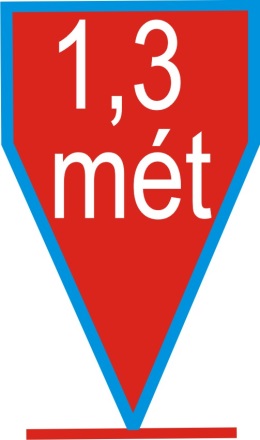 Cách thức thể hiện: in decal dán trực tiếp lên thanh tay nắm.Vị trí thể hiện: thể hiện tại thanh tay nắm phía cửa lên đảm bảo đúng 1,3 mét tính tứ sàn xe. 10. Chuông thông báo trạm: bắt buộc đối với tất cả các phương tiện tham gia vận tải hành khách công cộng bằng xe buýt phải lắp đặt tối thiểu 4 nút nhấn chuông thông báo tại 02 bên laphông xe và tối thiểu 02 nút nhấn thông báo tại thanh tay nắm phía cửa lên, xuống.STTYêu cầuMô tả1Thiết bị rao trạm - Tập tin âm thanh định dạng MP3-128 kbps.- Có cổng ra xuất âm thanh.- Có amply rời 02 Channel và loa, có thể điều chỉnh được âm lượng.2Câu thông báo xe sắp tới trạm dừng, nhà chờ- Nội dung thông tin bằng âm thanh trên xe chỉ cho đọc thông báo trạm bằng tiếng Việt Nam và tiếng Anh.- Phát đúng câu thông báo xe sắp đến trạm.- Câu thông báo: Xe sắp đến trạm [tên trạm], quý khách có nhu cầu xuống xe vui lòng thông báo và bước ra cửa” + dừng 02 giây + “Next stop [tên trạm bằng tiếng Anh]”, với tổng thời lượng đọc khoảng 25 giây. - Đối với câu cảnh báo hành khách việc móc túi trên xe buýt, “Khu vực này thường xuyên xảy ra tình trạng móc túi, bán hàng rong, lừa đảo trên xe buýt. Xin quý khách lưu ý giữ gìn tư trang hành lý, không mua bán tiếp tay cho các hành vi lừa đảo”, với thời lượng đọc khoảng 15 giây, sẽ đọc trên các tuyến có xảy ra tình trạng móc túi và đọc tại các đoạn có khoảng cách giữa 02 trạm > 300 mét.3Giọng nói, âm thanh rao trạm- Giọng nói để rao trạm có thể là nam hoặc nữ.- Giọng đọc phải rõ ràng, đọc đúng nội dung, đọc đúng chuẩn ngôn ngữ, không sử dụng giọng đọc địa phương.4Chất lượng rao trạmHệ thống rao trạm phải đảm bảo hoạt động ổn định trong điều kiện khi xe chạy với vận tốc 60km/h và khi các trạm dừng, nhà chờ cách nhau 300m.STTYêu cầuThông số1Số lượng (cái/xe)≥ 32Độ phân giải lưu trữ trên xe (D1)704 x 480 (≥3 FPS)3Độ phân giải xem trực tuyến (CIF)360 x 240 (2-3 FPS)4Thời gian lưu trữ trên xe (ngày)30 ngày5Thời gian lưu trữ tại máy chủ DNVT10 ngày6Ghi âmcó7GPRS/3Gcó8Camera xem được trong đêm (có hồng ngoại)có9Thiết bị lưu trữ trên xeSSD hoặc Thẻ nhớ